Spelform_2-2-2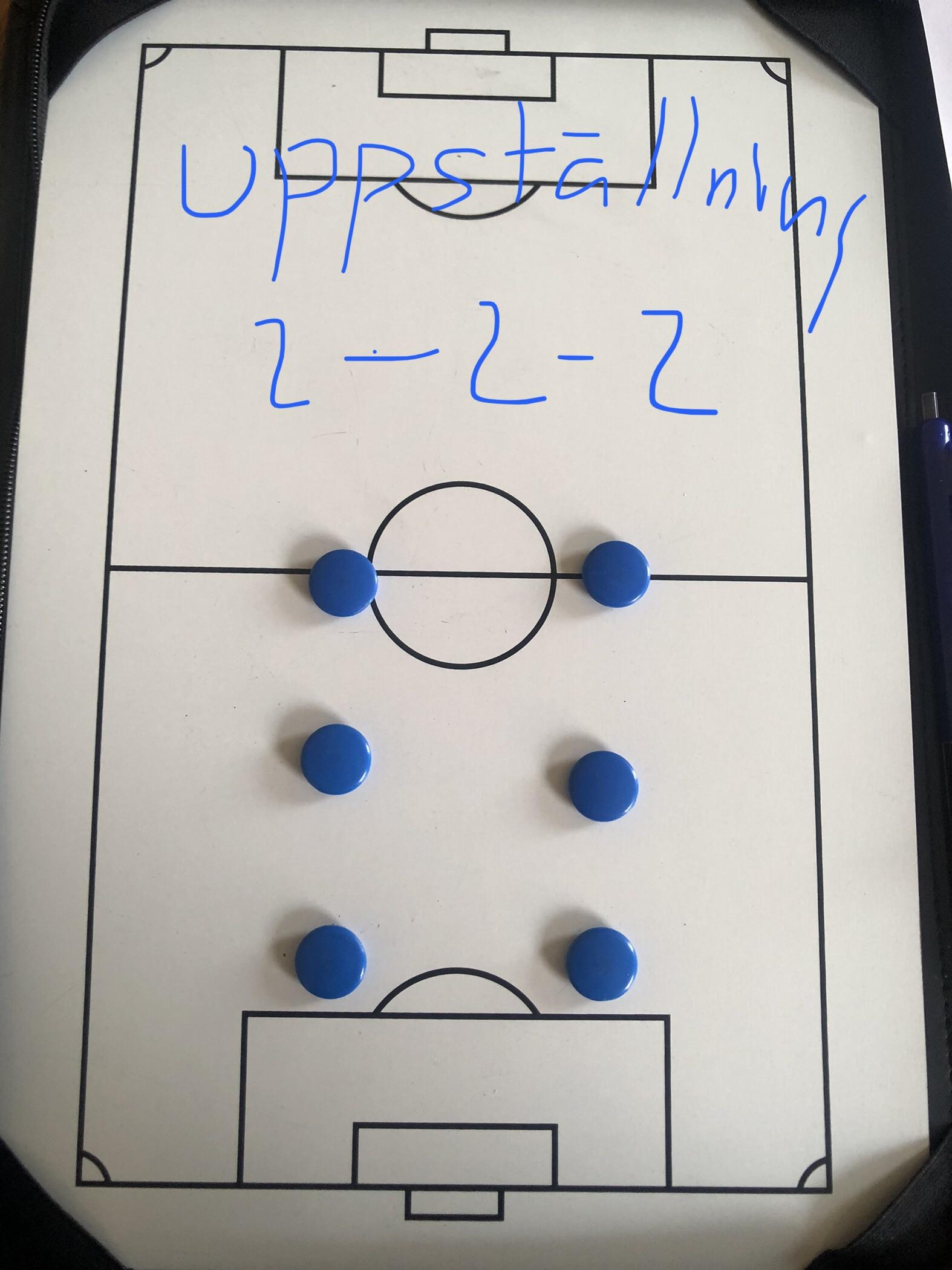 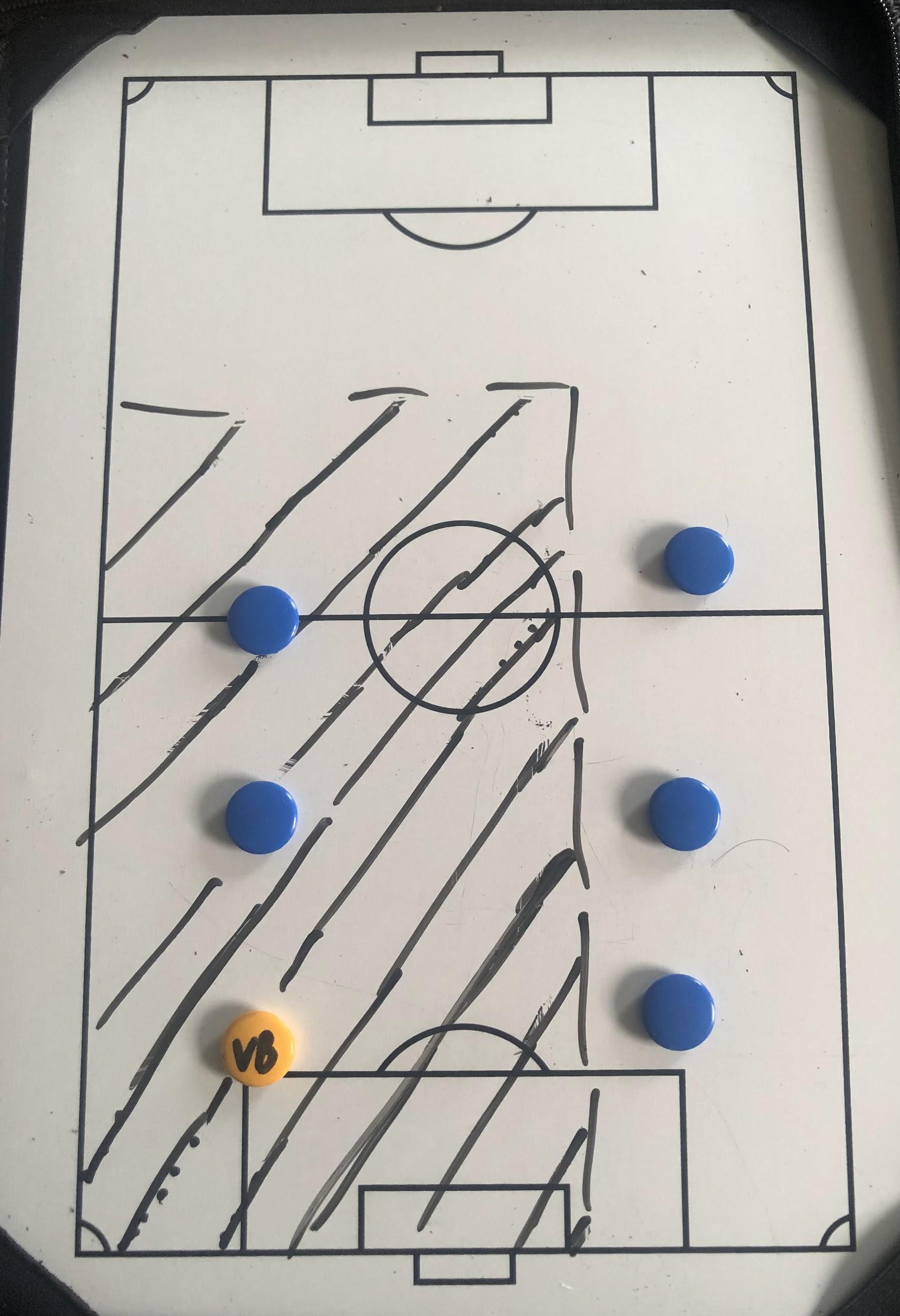 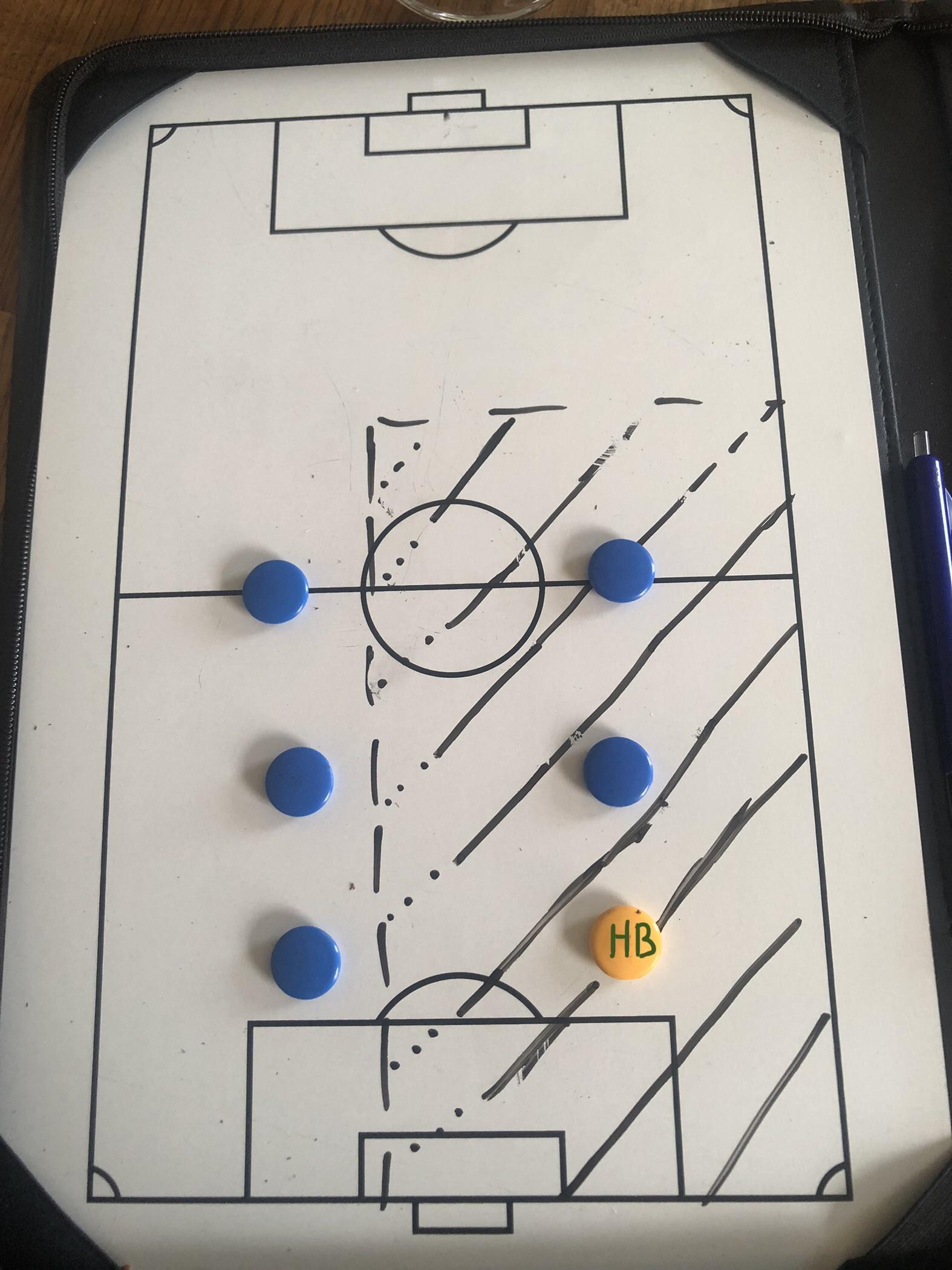 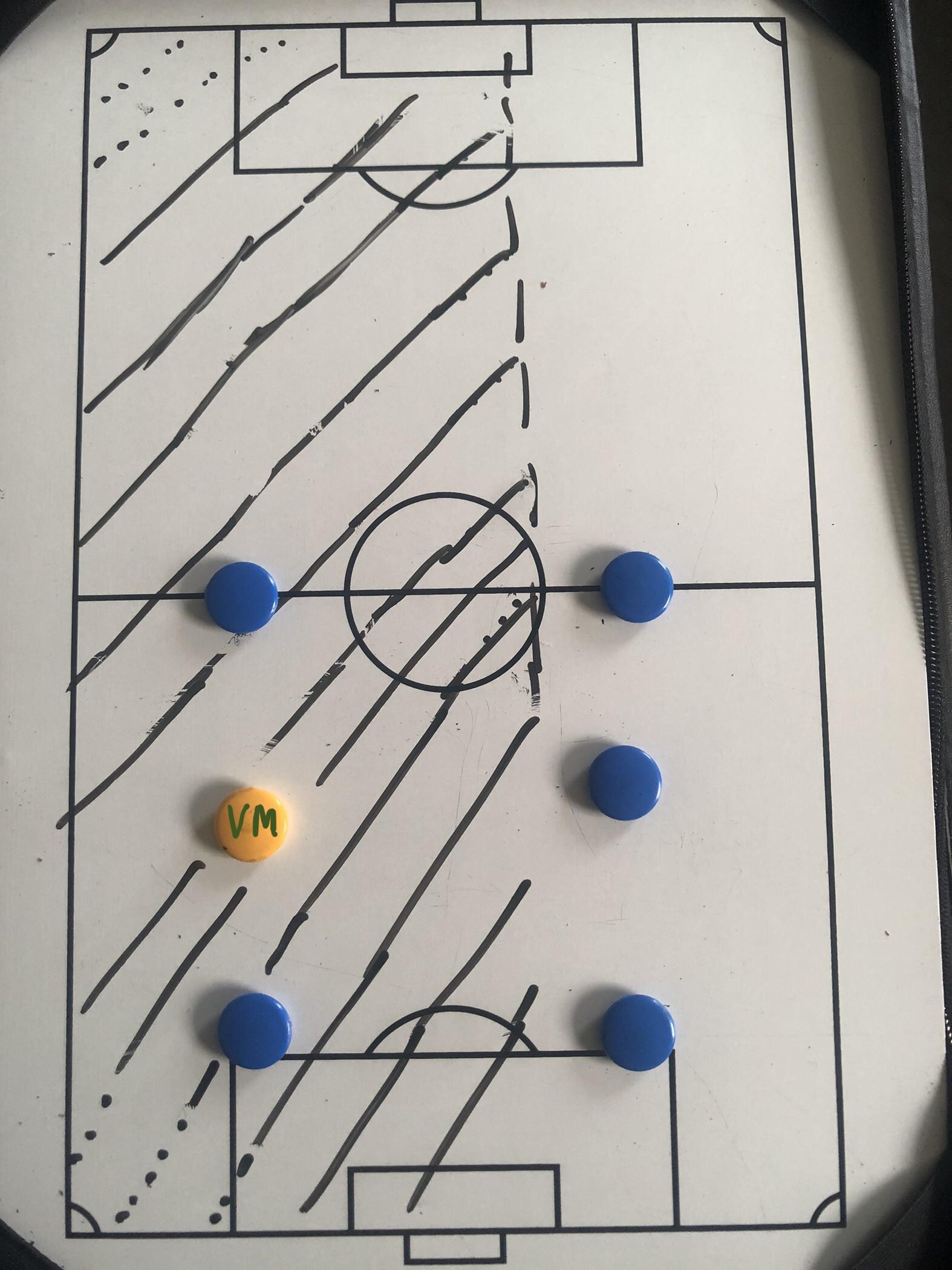 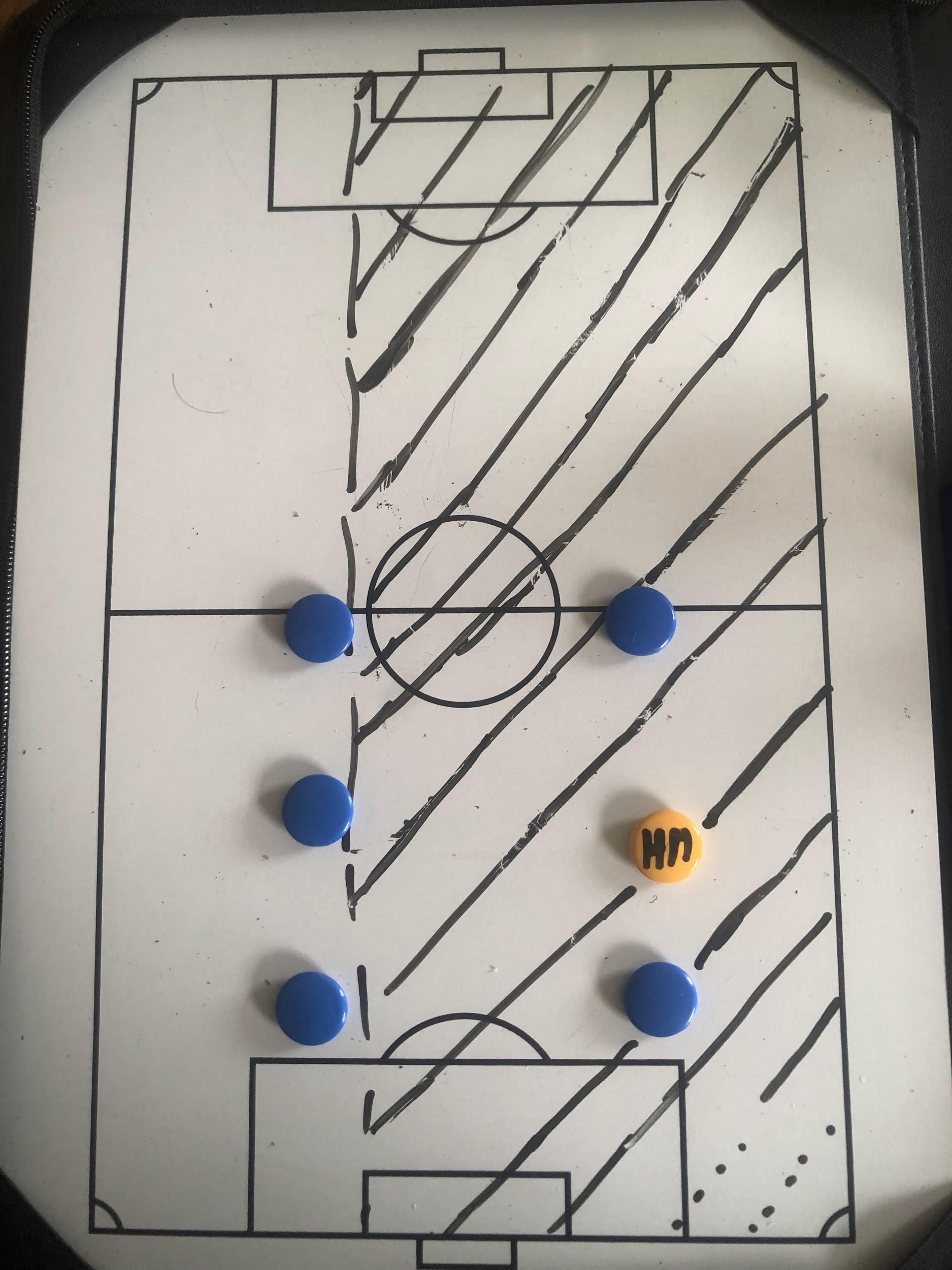 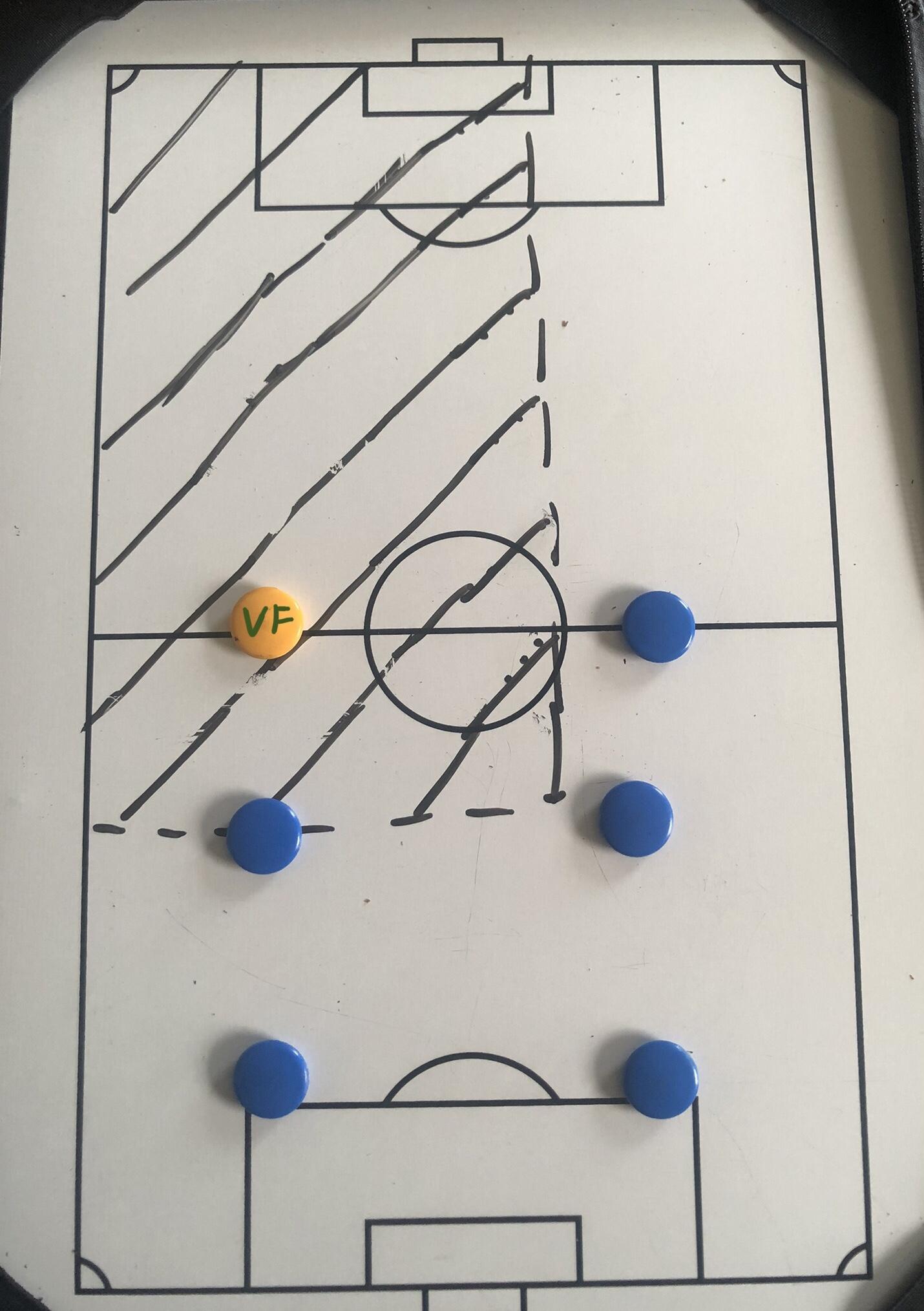 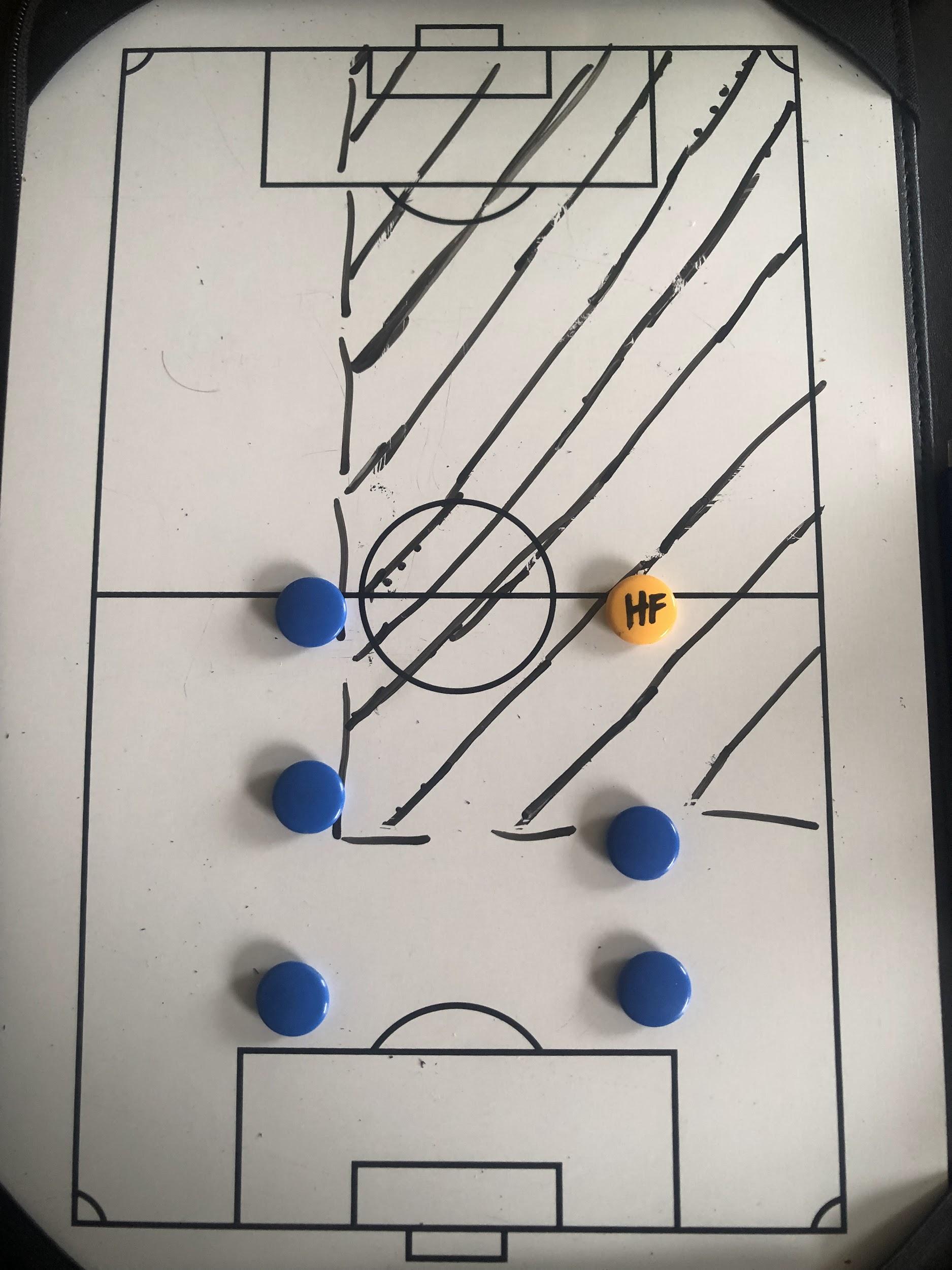 